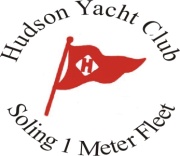 Notice of Race & Entry form      Soling One Meter RC Regatta – Sunday 28 July-2019Venue: This regatta will be hosted by Hudson Yacht Club, 10 Yacht Club Road, Hudson, QC.  JOP-1HO.Rules:  This regatta will be governed by the 2017-2020 Racing Rules of Sailing including Appendix E, the rules of the Soling 1 Meter Class, this Notice of Race, the Sailing Instructions, or as verbally amended by the Race Director prior to the commencement of any race.Eligibility:  Any duly registered owner / skipper of a Soling One Meter boat who is a member of the CRYA or the AMYA may participate in this regatta.Entry: Complete the attached entry form and submit it to the address indicted on the form. Racing Format; As many races as possible will be sailed and scored (no drops ). A minimum of three races will constitute a regatta.Awards:  Prizes will be awarded to the top three finishers.Schedule of Events: 9:30 am     Skippers meeting.10:00 am   First Race.Noon Lunch : Bring your own lunch or buy at the HYC Canteen.1:00 pm         Racing commences (No race sequence will start after 4:00 pm).Please complete this entry form.  Entry Fee: $10.00.  Payment may be made using a chit, (for HYC members) or a cheque payable to Hudson Yacht Club Inc.Mail entry form to – Hudson Yacht Club, 10 Yacht Club Road, Hudson, QC, JOP-1H0. Name:_________________________________Sail Number_____ Frequencies_____Address: _____________________________________________________________________E-Mail_____________________________________________________________Disclaimer:I hereby agree to comply with the ‘rules’ as defined in the 2017-2020 Racing Rules of Sailing (RRS).  I acknowledge that I am entering this Regatta at my own risk and do hereby release and hold harmless the Hudson R/C Soling 1 Meter Fleet, the  and the Regatta Organizing Committee as well as their officers, members and agents both jointly and severally from liability for any loss injury or damage to any persons and/or property that might arise from my participation in this Regatta even if such loss, injury or damage is caused by the negligence of those so released and held harmless.In the event that court action is undertaken. I agree that the jurisdiction and venue will be , ,  and that  law will govern any arbitration or litigation.Signature ________________________-_ _______________________Date:(Must be included)____________________  (Signature is required to complete registration)Contact:                          George Roberton, Fleet Captain.  Soling One Metre Fleet        554 Forestview   Ave, Hudson, QC  J0P 1H0   Tel: 450 458 4845  E-mail :georgeroberton@videotron.ca